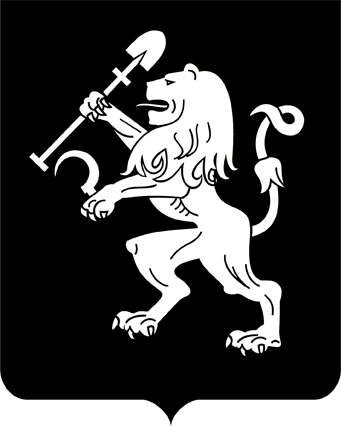 АДМИНИСТРАЦИЯ ГОРОДА КРАСНОЯРСКАПОСТАНОВЛЕНИЕО приватизации нежилого помещения по пр-ту Мира, д. 3, пом. 149В соответствии с Федеральным законом от 21.12.2001 № 178-ФЗ «О приватизации государственного и муниципального имущества»,          постановлением Правительства Российской Федерации от 27.08.2012                № 860 «Об организации и проведении продажи государственного или муниципального имущества в электронной форме», решением Красноярского городского Совета от 21.12.2004 № 4-69 «О порядке и условиях приватизации муниципального имущества в городе Красноярске»,              решением Красноярского городского Совета депутатов от 17.09.2019             № 4-61 «Об утверждении прогнозного плана (программы) приватизации муниципального имущества города Красноярска на 2020–2022 годы», руководствуясь ст. 41, 58, 59 Устава города Красноярска,ПОСТАНОВЛЯЮ:1. Приватизировать нежилое помещение общей площадью             116,7 кв. м, расположенное по адресу: г. Красноярск, пр-т Мира, д. 3, пом. 149, с кадастровым номером 24:50:0000000:69772, путем продажи на аукционе в электронной форме.2. Установить начальную цену продажи нежилого помещения              на основании отчета независимого оценщика в размере 1 104 900 (один миллион сто четыре тысячи девятьсот) рублей, в том числе НДС.3. Установить шаг аукциона в размере 5 процентов от начальной цены продажи нежилого помещения.4. Департаменту муниципального имущества и земельных отношений администрации города:разместить настоящее постановление и информационное сообщение о продаже нежилого помещения на официальном сайте Российской Федерации для размещения информации о проведении торгов, определенном Правительством Российской Федерации, сайте электронной          торговой площадки акционерного общества «Единая электронная            торговая площадка», официальном сайте администрации города, сайте департамента муниципального имущества и земельных отношений            администрации города;осуществить продажу указанного нежилого помещения. 5. Контроль за исполнением настоящего постановления возложить на заместителя Главы города – руководителя департамента муници-пального имущества и земельных отношений Павлович Н.Н.Глава города                                                                                 С.В. Еремин13.08.2020№ 611